Table S1: Early life, maternal, and household characteristics by study participation status, Birth to Twenty Plus cohort (n = 3273). Values shown are mean (standard deviation) or n (%), with p-values calculated using Kruskal-Wallis non-parametric ANOVA for continuous variables and a χ2 test for categorical variables1 Significance assessed by ANOVA due to normal distribution of outcome2 ‘Other’ includes White, Coloured, and IndianTable S2: Early life, maternal, and household characteristics among those with allostatic load measures by inclusion/exclusion from early life regression models, Birth to Twenty Plus cohort (n = 1036). Values shown are mean (standard deviation) or n (%), with p-values calculated using Kruskal-Wallis non-parametric ANOVA for continuous variables and a χ2 test for categorical variables1 Significance assessed by ANOVA due to normal distribution of outcome2 ‘Other’ includes White, Coloured, and IndianTable S3: Unadjusted associations of age 22 y allostatic load score with early life growth as potentially mediated by childhood/adolescent body mass index and adolescent pubertal trajectories in the Birth to Twenty Plus cohort (n = 596). Values displayed are unadjusted risk ratios (95% CI) estimated by Poisson regression.1 BMI trajectory definitions: 1 – normal weight; 2 – early onset overweight to normal weight (males) or early onset obese to overweight (females); 3 – early onset overweight to obese (males) or early onset obese to morbidly obese (females); 4 – late onset overweight (females only)2 Trajectory 1 represents children who started puberty late and progresses slowly, with higher trajectories having progressively earlier pubertal start and faster tempo.Table S4: Adjusted associations of age 22 y allostatic load with early life growth as potentially mediated by childhood/adolescent body mass index and adolescent pubertal trajectories in the Birth to Twenty Plus cohort (n = 596). Values displayed are adjusted risk ratios (95% CI) estimated by Poisson regression.11 All models adjusted for sex, gestational age, maternal age, maternal years of education, parity, and age 0-2y physical asset score. 2 Coefficients for conditional values represent the adjusted risk ratio for a one standard deviation increase in the given residual value3 BMI trajectory definitions: 1 – normal weight; 2 – early onset overweight to normal weight (males) or early onset obese to overweight (females); 3 – early onset overweight to obese (males) or early onset obese to morbidly obese (females); 4 – late onset overweight (females only)4 Trajectory 1 represents children who started puberty late and progresses slowly, with higher trajectories having progressively earlier pubertal start and faster tempo.Table S5: Sex-specific adjusted associations of age 22 y allostatic load excluding 28 item General Health Questionnaire score with early life growth as potentially mediated by childhood/adolescent body mass index and adolescent pubertal trajectories in the Birth to Twenty Plus cohort (n = 596). Values displayed are adjusted risk ratios (95% CI) estimated by Poisson regression.11 All models adjusted for gestational age, maternal age, maternal years of education, parity, and age 0-2y physical asset score. 2 Coefficients for conditional values represent the adjusted risk ratio for a one standard deviation increase in the given residual value3 BMI trajectory definitions: 1 – normal weight; 2 – early onset overweight to normal weight (males) or early onset obese to overweight (females); 3 – early onset overweight to obese (males) or early onset obese to morbidly obese (females); 4 – late onset overweight (females only)4 Trajectory 1 represents children who started puberty late and progresses slowly, with higher trajectories having progressively earlier pubertal start and faster tempo.Table S6: Sex-specific adjusted associations of age 22 y allostatic load excluding body mass index with early life growth as potentially mediated by childhood/adolescent body mass index and adolescent pubertal trajectories in the Birth to Twenty Plus cohort (n = 596). Values displayed are adjusted risk ratios (95% CI) estimated by Poisson regression.11 All models adjusted for gestational age, maternal age, maternal years of education, parity, and age 0-2y physical asset score2 Coefficients for conditional values represent the adjusted risk ratio for a one standard deviation increase in the given residual value3 BMI trajectory definitions: 1 – normal weight; 2 – early onset overweight to normal weight (males) or early onset obese to overweight (females); 3 – early onset overweight to obese (males) or early onset obese to morbidly obese (females); 4 – late onset overweight (females only)4 Trajectory 1 represents children who started puberty late and progresses slowly, with higher trajectories having progressively earlier pubertal start and faster tempo.Table S7: Sex-specific unadjusted associations of high (top 25%) age 22 y allostatic load with early life growth as potentially mediated by childhood/adolescent body mass index and adolescent pubertal trajectories in the Birth to Twenty Plus cohort (n = 596). Values displayed are unadjusted odds ratios (95% CI) estimated by logistic regression.1 Coefficients for conditional values represent the adjusted risk ratio for a one standard deviation increase in the given residual value2 BMI trajectory definitions: 1 – normal weight; 2 – early onset overweight to normal weight (males) or early onset obese to overweight (females); 3 – early onset overweight to obese (males) or early onset obese to morbidly obese (females); 4 – late onset overweight (females only)3 Trajectory 1 represents children who started puberty late and progresses slowly, with higher trajectories having progressively earlier pubertal start and faster tempo.Table S8: Sex-specific adjusted associations of high (top 25%) age 22 y allostatic load excluding body mass index with early life growth as potentially mediated by childhood/adolescent body mass index and adolescent pubertal trajectories in the Birth to Twenty Plus cohort (n = 596). Values displayed are adjusted odds ratios (95% CI) estimated by logistic regression.11 All models adjusted for gestational age, maternal age, maternal years of education, parity, and age 0-2y physical asset score2 Coefficients for conditional values represent the adjusted risk ratio for a one standard deviation increase in the given residual value3 BMI trajectory definitions: 1 – normal weight; 2 – early onset overweight to normal weight (males) or early onset obese to overweight (females); 3 – early onset overweight to obese (males) or early onset obese to morbidly obese (females); 4 – late onset overweight (females only)4 Trajectory 1 represents children who started puberty late and progresses slowly, with higher trajectories having progressively earlier pubertal start and faster tempo.Table S9: Sex-specific adjusted associations of high (top 25%) age 22 y allostatic load excluding 28 item General Health Questionnaire score with early life growth as potentially mediated by childhood/adolescent body mass index and adolescent pubertal trajectories in the Birth to Twenty Plus cohort (n = 596). Values displayed are adjusted odds ratios (95% CI) estimated by logistic regression.11 All models adjusted for gestational age, maternal age, maternal years of education, parity, and age 0-2y physical asset score. 2 Coefficients for conditional values represent the adjusted risk ratio for a one standard deviation increase in the given residual value3 BMI trajectory definitions: 1 – normal weight; 2 – early onset overweight to normal weight (males) or early onset obese to overweight (females); 3 – early onset overweight to obese (males) or early onset obese to morbidly obese (females); 4 – late onset overweight (females only)4 Trajectory 1 represents children who started puberty late and progresses slowly, with higher trajectories having progressively earlier pubertal start and faster tempo.Table S10: Adjusted associations of high (top 25%) age 22 y allostatic load with early life growth as potentially mediated by childhood/adolescent body mass index and adolescent pubertal trajectories in the Birth to Twenty Plus cohort (n = 596). Values displayed are adjusted odds ratios (95% CI) estimated by logistic regression.11 All models adjusted for sex, gestational age, maternal age, maternal years of education, parity, and age 0-2y physical asset score2 Coefficients for conditional values represent the adjusted risk ratio for a one standard deviation increase in the given residual value3 BMI trajectory definitions: 1 – normal weight; 2 – early onset overweight to normal weight (males) or early onset obese to overweight (females); 3 – early onset overweight to obese (males) or early onset obese to morbidly obese (females); 4 – late onset overweight (females only)4 Trajectory 1 represents children who started puberty late and progresses slowly, with higher trajectories having progressively earlier pubertal start and faster tempo.Table S11: Associations of model covariates with age 22 y allostatic load, Birth to Twenty Plus cohort (n = 596). Values displayed are unadjusted risk ratios (95% CI) estimated using pooled Poisson regression, with each covariate modeled individually. Table S12: Associations of individual outcome values with age 22 y allostatic load, Birth to Twenty Plus cohort (n = 596). Values displayed are standardized, unadjusted risk ratios (95% CI) estimated using pooled Poisson regression, with each outcome modeled individually. Figure S1: Body mass index trajectories in females (A) and males (B) from age 5 to 18y, Birth to Twenty Plus cohort. Trajectories for both sexes are plotted along with Extended International Obesity Task Force Cut-Offs for overweight, obesity, and morbid obesity. Reprinted from Munthali et al 2016.1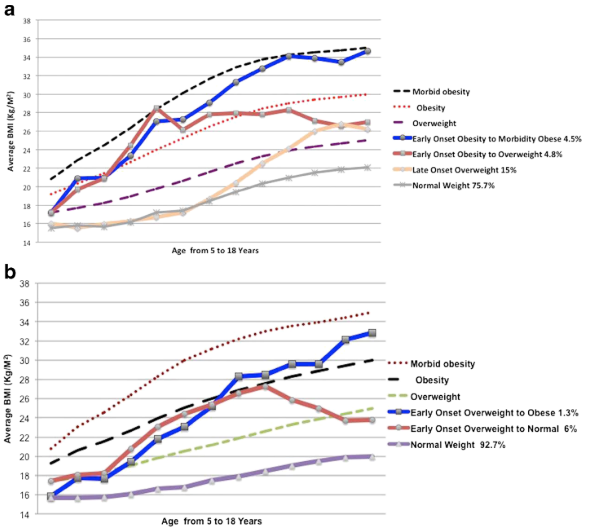 Figure S2: Mean Tanner sexual maturity scale score by trajectory of pubertal development from ages 9 to 16 y, Birth to Twenty Plus cohort. A) female pubic hair development; B) female breast development; C) male pubic hair development; D) male genital development. Reprinted from Lundeen et al 2016.2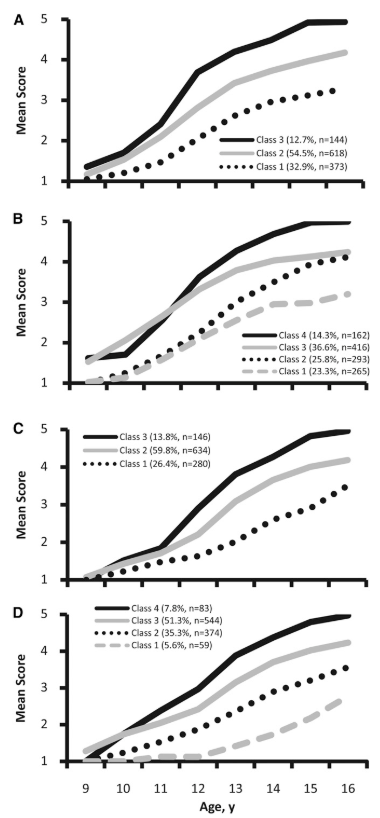 References1.	Munthali RJ, Kagura J, Lombard Z, Norris SA. Childhood adiposity trajectories are associated with late adolescent blood pressure: birth to twenty cohort. BMC public health 2016; 16: 665.2.	Lundeen EA, Norris SA, Martorell R, et al. Early Life Growth Predicts Pubertal Development in South African Adolescents. The Journal of Nutrition 2016; 146(3): 622-9.Excluded from AL sample (n = 2237)Included in AL sample (n = 1036)pBirthweight (kg)3.07 (0.52)3.07 (0.5)0.8631Gestational age (weeks)38.22 (1.93)37.99 (1.88)< 0.001Maternal parity2.23 (1.35)2.29 (1.44)0.539Maternal age (years)25.95 (6.01)25.99 (6.24)0.839Maternal education (years)9.56 (3.14)9.54 (2.7)0.475Asset score 0-2 years3.68 (1.98)3.46 (1.66)0.012SexMale1099 (49%)495 (48%)0.496Female1138 (51%)541 (52%)EthnicityBlack1595 (71%)973 (94%)< 0.001Other2642 (29%)63 (6%)Small for gestational ageNo1832 (85%)883 (87%)0.235Yes319 (15%)134 (13%)Excluded from regression models(n = 440)Included in regression models(n = 596)pBirthweight (kg)3.06 (0.49)3.07 (0.51)0.6441Gestational age (weeks)38.17 (1.94)37.86 (1.83)< 0.001Maternal parity2.45 (1.5)2.17 (1.39)< 0.001Maternal age (years)26.52 (5.95)25.6 (6.42)0.006Maternal education (years)9.44 (2.82)9.61 (2.61)0.369Asset score 0-2 years3.12 (1.76)3.65 (1.57)< 0.001SexMale213 (48%)282 (47%)0.775Female227 (52%)314 (53%)EthnicityBlack377 (86%)596 (100%)< 0.001Other263 (14%)0 (0%)Small for gestational ageNo366 (86%)517 (87%)0.638Yes59 (14%)75 (13%)Males (n = 282)Males (n = 282)Males (n = 282)Males (n = 282)Females (n = 314)Females (n = 314)Females (n = 314)Females (n = 314)Model 1Model 2Model 3Model 4Model 1Model 2Model 3Model 4Birthweight1.01 (0.88, 1.17)1.03 (0.89, 1.19)1.02 (0.88, 1.18)1.03 (0.89, 1.20)1.04 (0.91, 1.19)1.03 (0.90, 1.18)1.04 (0.91, 1.20)1.04 (0.90, 1.19)Conditional height 0-2 y0.98 (0.91, 1.06)0.99 (0.92, 1.07)0.98 (0.91, 1.06)0.99 (0.92, 1.07)1.03 (0.96, 1.10)1.03 (0.96, 1.11)1.02 (0.94, 1.09)1.02 (0.95, 1.10)Conditional height 2-5 y1.04 (0.96, 1.12)1.02 (0.94, 1.10)1.03 (0.96, 1.11)1.02 (0.94, 1.10)1.06 (0.98, 1.14)1.04 (0.96, 1.12)1.05 (0.97, 1.14)1.03 (0.95, 1.11)Conditional weight 0-2 y1.07 (1.00, 1.15)1.07 (0.99, 1.14)1.07 (1.00, 1.14)1.07 (0.99, 1.14)1.00 (0.93, 1.07)1.01 (0.94, 1.08)0.99 (0.92, 1.06)1.00 (0.93, 1.07)Conditional weight 2-5 y1.07 (0.99, 1.15)1.07 (0.99, 1.15)1.07 (0.99, 1.15)1.07 (0.99, 1.15)1.03 (0.96, 1.09)1.01 (0.95, 1.08)1.02 (0.95, 1.09)1.00 (0.94, 1.07)BMI trajectory11XRefXRefXRefXRef2X1.19 (0.85, 1.66)X1.18 (0.84, 1.66)X1.24 (0.89, 1.73)X1.21 (0.87, 1.69)3X1.76 (0.99, 3.13)X1.73 (0.97, 3.09)X1.52 (1.12, 2.04)X1.48 (1.09, 2.01)4----X1.23 (1.00, 1.51)X1.26 (1.02, 1.55)Pubic hair trajectory21XXRefRefXXRefRef2XX1.07 (0.83, 1.39)1.06 (0.82, 1.37)XX1.12 (0.94, 1.33)1.14 (0.96, 1.36)3XX1.05 (0.74, 1.48)1.04 (0.74, 1.47)XX1.09 (0.84, 1.41)1.11 (0.86, 1.45)Breast/genital development trajectory21XXRefRefXXRefRef2XX0.97 (0.75, 1.26)0.97 (0.74, 1.26)XX0.94 (0.76, 1.16)0.90 (0.73, 1.12)3XX0.99 (0.73, 1.34)0.98 (0.72, 1.32)XX0.94 (0.75, 1.18)0.92 (0.74, 1.16)4XX0.91 (0.63, 1.32)0.91 (0.63, 1.31)XX1.09 (0.85, 1.39)1.02 (0.80, 1.31)Model 1Model 2Model 3Model 4Birthweight1.04 (0.93, 1.16)1.04 (0.93, 1.16)1.04 (0.93, 1.17)1.04 (0.93, 1.17)Conditional height 0-2 y21.00 (0.95, 1.05)1.00 (0.95, 1.06)0.99 (0.94, 1.05)1.00 (0.95, 1.05)Conditional height 2-5 y21.04 (0.99, 1.10)1.02 (0.97, 1.08)1.04 (0.99, 1.10)1.02 (0.97, 1.08)Conditional weight 0-2 y21.03 (0.98, 1.08)1.03 (0.99, 1.09)1.03 (0.98, 1.08)1.03 (0.98, 1.09)Conditional weight 2-5 y21.05 (1.00, 1.10)1.04 (0.99, 1.09)1.05 (1.00, 1.10)1.04 (0.99, 1.09)BMI trajectory31XRefXRef2X1.21 (0.95, 1.53)X1.19 (0.94, 1.51)3X1.54 (1.18, 2.01)X1.54 (1.18, 2.00)4X1.24 (1.01, 1.51)X1.26 (1.02, 1.54)Pubic hair trajectory41XXRefRef2XX1.10 (0.95, 1.26)1.11 (0.96, 1.28)3XX1.04 (0.85, 1.28)1.06 (0.87, 1.30)Breast/genital development trajectory41XXRefRef2XX0.94 (0.81, 1.10)0.92 (0.78, 1.08)3XX0.96 (0.81, 1.14)0.94 (0.79, 1.11)4XX1.03 (0.84, 1.25)0.98 (0.80, 1.20)Males (n = 282)Males (n = 282)Males (n = 282)Males (n = 282)Females (n = 314)Females (n = 314)Females (n = 314)Females (n = 314)Model 1Model 2Model 3Model 4Model 1Model 2Model 3Model 4Birthweight1.06 (0.90, 1.24)1.07 (0.91, 1.27)1.06 (0.90, 1.25)1.08 (0.92, 1.27)1.03 (0.87, 1.23)1.02 (0.86, 1.22)1.05 (0.88, 1.25)1.04 (0.87, 1.24)Conditional height 0-2 y20.98 (0.90, 1.05)0.99 (0.91, 1.07)0.98 (0.90, 1.06)0.99 (0.91, 1.07)1.04 (0.96, 1.12)1.04 (0.96, 1.13)1.02 (0.94, 1.10)1.03 (0.95, 1.11)Conditional height 2-5 y21.06 (0.98, 1.14)1.04 (0.96, 1.13)1.05 (0.97, 1.14)1.04 (0.96, 1.12)1.09 (1.00, 1.18)1.06 (0.97, 1.15)1.08 (1.00, 1.17)1.05 (0.97, 1.14)Conditional weight 0-2 y21.06 (0.99, 1.14)1.06 (0.99, 1.14)1.06 (0.99, 1.14)1.06 (0.99, 1.14)0.99 (0.92, 1.07)1.00 (0.93, 1.08)0.98 (0.91, 1.06)1.00 (0.92, 1.08)Conditional weight 2-5 y21.08 (1.00, 1.17)1.08 (1.00, 1.17)1.08 (1.00, 1.17)1.08 (0.99, 1.17)1.02 (0.95, 1.09)1.00 (0.93, 1.07)1.01 (0.94, 1.08)0.99 (0.92, 1.06)BMI trajectory31XRefXRefXRefXRef2X1.21 (0.85, 1.71)X1.20 (0.84, 1.71)X1.25 (0.87, 1.79)X1.22 (0.85, 1.75)3X1.76 (0.98, 3.17)X1.76 (0.97, 3.19)X1.64 (1.21, 2.24)X1.60 (1.17, 2.20)4----X1.32 (1.06, 1.63)X1.35 (1.08, 1.68)Pubic hair trajectory41XXRefRefXXRefRef2XX1.07 (0.82, 1.41)1.06 (0.81, 1.39)XX1.19 (0.99, 1.44)1.22 (1.01, 1.47)3XX1.09 (0.76, 1.57)1.09 (0.76, 1.56)XX1.13 (0.86, 1.50)1.17 (0.88, 1.54)Breast/genital development trajectory41XXRefRefXXRefRef2XX0.94 (0.71, 1.24)0.94 (0.71, 1.23)XX0.93 (0.74, 1.16)0.88 (0.70, 1.11)3XX0.96 (0.70, 1.31)0.94 (0.68, 1.28)XX0.88 (0.70, 1.12)0.86 (0.67, 1.09)4XX0.86 (0.58, 1.26)0.85 (0.58, 1.26)XX1.07 (0.83, 1.39)1.00 (0.76, 1.30)Males (n = 282)Males (n = 282)Males (n = 282)Males (n = 282)Females (n = 314)Females (n = 314)Females (n = 314)Females (n = 314)Model 1Model 2Model 3Model 4Model 1Model 2Model 3Model 4Birthweight1.02 (0.87, 1.20)1.03 (0.87, 1.21)1.03 (0.88, 1.21)1.04 (0.88, 1.22)1.01 (0.85, 1.21)1.00 (0.84, 1.20)1.02 (0.85, 1.23)1.01 (0.85, 1.22)Conditional height 0-2 y21.00 (0.92, 1.08)1.00 (0.93, 1.08)1.00 (0.93, 1.08)1.00 (0.93, 1.09)1.03 (0.95, 1.11)1.03 (0.95, 1.11)1.02 (0.94, 1.10)1.02 (0.94, 1.10)Conditional height 2-5 y21.02 (0.94, 1.10)1.01 (0.94, 1.10)1.02 (0.94, 1.10)1.01 (0.94, 1.10)1.01 (0.93, 1.10)0.99 (0.91, 1.08)1.01 (0.93, 1.09)0.99 (0.91, 1.08)Conditional weight 0-2 y21.06 (0.99, 1.13)1.06 (0.98, 1.13)1.06 (0.98, 1.13)1.06 (0.98, 1.13)1.00 (0.93, 1.08)1.01 (0.94, 1.09)1.00 (0.93, 1.08)1.00 (0.93, 1.08)Conditional weight 2-5 y21.06 (0.98, 1.14)1.06 (0.98, 1.14)1.06 (0.98, 1.14)1.06 (0.98, 1.15)0.99 (0.92, 1.06)0.98 (0.91, 1.06)0.98 (0.91, 1.06)0.98 (0.91, 1.05)BMI trajectory31XRefXRefXRefXRef2X1.07 (0.74, 1.55)X1.07 (0.74, 1.55)X1.06 (0.72, 1.56)X1.04 (0.71, 1.54)3X1.32 (0.68, 2.55)X1.30 (0.67, 2.52)X1.42 (1.01, 2.00)X1.41 (1.00, 1.99)4----X1.10 (0.88, 1.39)X1.13 (0.89, 1.43)Pubic hair trajectory41XXRefRefXXRefRef2XX1.02 (0.78, 1.33)1.02 (0.78, 1.33)XX1.14 (0.95, 1.38)1.15 (0.96, 1.39)3XX0.98 (0.68, 1.40)0.98 (0.68, 1.40)XX1.10 (0.83, 1.46)1.11 (0.83, 1.48)Breast/genital development trajectory41XXRefRefXXRefRef2XX0.98 (0.74, 1.28)0.97 (0.74, 1.28)XX0.91 (0.72, 1.14)0.88 (0.70, 1.11)3XX1.01 (0.74, 1.37)1.00 (0.73, 1.36)XX0.91 (0.71, 1.15)0.89 (0.70, 1.14)4XX0.91 (0.62, 1.34)0.91 (0.62, 1.34)XX1.02 (0.78, 1.33)0.98 (0.75, 1.28)Males (n = 282)Males (n = 282)Males (n = 282)Males (n = 282)Females (n = 314)Females (n = 314)Females (n = 314)Females (n = 314)Model 1Model 2Model 3Model 4Model 1Model 2Model 3Model 4Birthweight1.01 (0.47, 2.20)1.04 (0.47, 2.28)0.99 (0.45, 2.18)1.01 (0.45, 2.24)1.23 (0.64, 2.35)1.18 (0.61, 2.30)1.22 (0.63, 2.38)1.19 (0.61, 2.34)Conditional height 0-2 y10.90 (0.61, 1.33)0.93 (0.63, 1.39)0.89 (0.60, 1.33)0.93 (0.62, 1.39)1.11 (0.79, 1.55)1.14 (0.80, 1.63)1.06 (0.75, 1.49)1.10 (0.76, 1.58)Conditional height 2-5 y11.16 (0.78, 1.72)1.06 (0.70, 1.61)1.15 (0.77, 1.72)1.06 (0.69, 1.62)1.38 (0.96, 1.98)1.26 (0.86, 1.86)1.36 (0.94, 1.98)1.24 (0.84, 1.85)Conditional weight 0-2 y11.17 (0.83, 1.65)1.14 (0.79, 1.62)1.15 (0.81, 1.64)1.13 (0.79, 1.62)1.24 (0.89, 1.73)1.31 (0.92, 1.85)1.22 (0.87, 1.70)1.29 (0.91, 1.83)Conditional weight 2-5 y11.66 (1.09, 2.52)1.60 (1.04, 2.48)1.66 (1.09, 2.55)1.60 (1.03, 2.50)1.00 (0.73, 1.36)0.92 (0.67, 1.26)0.96 (0.70, 1.33)0.89 (0.64, 1.24)BMI trajectory21XRefXRefXRefXRef2X2.54 (0.62, 10.40)X2.52 (0.59, 10.81)X2.71 (0.64, 11.45)X2.46 (0.58, 10.51)3X6.23 (0.44, 87.23)X6.31 (0.43, 91.66)X4.86 (1.31, 18.08)X4.44 (1.15, 17.12)4----X2.58 (1.00, 6.62)X2.73 (1.04, 7.15)Pubic hair trajectory31XXRefRefXXRefRef2XX0.90 (0.22, 3.68)0.83 (0.20, 3.39)XX1.16 (0.49, 2.72)1.27 (0.52, 3.07)3XX1.38 (0.25, 7.75)1.28 (0.23, 7.05)XX1.06 (0.32, 3.53)1.18 (0.34, 4.15)Breast/genital development trajectory31XXRefRefXXRefRef2XX0.86 (0.21, 3.55)0.87 (0.21, 3.58)XX0.92 (0.32, 2.67)0.78 (0.26, 2.34)3XX1.28 (0.26, 6.18)1.21 (0.25, 5.83)XX0.90 (0.30, 2.74)0.82 (0.26, 2.57)4XX0.81 (0.12, 5.34)0.81 (0.13, 5.13)XX1.62 (0.51, 5.10)1.26 (0.38, 4.21)Males (n = 282)Males (n = 282)Males (n = 282)Males (n = 282)Females (n = 314)Females (n = 314)Females (n = 314)Females (n = 314)Model 1Model 2Model 3Model 4Model 1Model 2Model 3Model 4Birthweight0.84 (0.32, 2.18)0.93 (0.35, 2.44)0.84 (0.31, 2.27)0.90 (0.33, 2.42)0.88 (0.44, 1.77)0.85 (0.41, 1.73)0.90 (0.44, 1.84)0.86 (0.42, 1.79)Conditional height 0-2 y20.99 (0.62, 1.57)1.04 (0.65, 1.67)1.02 (0.64, 1.64)1.08 (0.67, 1.75)1.20 (0.88, 1.63)1.21 (0.88, 1.68)1.18 (0.86, 1.62)1.21 (0.87, 1.67)Conditional height 2-5 y21.27 (0.79, 2.02)1.18 (0.72, 1.93)1.24 (0.77, 2.01)1.17 (0.70, 1.94)1.19 (0.85, 1.66)1.12 (0.79, 1.57)1.17 (0.84, 1.64)1.10 (0.77, 1.56)Conditional weight 0-2 y21.11 (0.73, 1.68)1.11 (0.73, 1.69)1.10 (0.72, 1.68)1.11 (0.72, 1.71)1.23 (0.91, 1.66)1.26 (0.92, 1.71)1.22 (0.90, 1.65)1.26 (0.92, 1.72)Conditional weight 2-5 y21.86 (1.12, 3.11)1.91 (1.11, 3.28)1.89 (1.11, 3.23)1.94 (1.10, 3.41)0.80 (0.60, 1.07)0.76 (0.57, 1.02)0.78 (0.58, 1.05)0.74 (0.55, 1.01)BMI trajectory31XRefXRefXRefXRef2X1.52 (0.24, 9.84)X1.43 (0.19, 10.74)X1.84 (0.44, 7.78)X1.71 (0.40, 7.36)3X7.95 (0.47, 134.12)X7.26 (0.42, 125.05)X3.76 (1.02, 13.88)X3.90 (1.03, 14.78)4----X1.54 (0.61, 3.85)X1.62 (0.64, 4.10)Pubic hair trajectory41XXRefRefXXRefRef2XX0.77 (0.15, 3.88)0.73 (0.14, 3.78)XX1.05 (0.50, 2.21)1.09 (0.51, 2.31)3XX1.02 (0.13, 8.29)1.03 (0.12, 8.48)XX0.88 (0.29, 2.70)0.91 (0.29, 2.85)Breast/genital development trajectory41XXRefRefXXRefRef2XX0.73 (0.14, 3.77)0.71 (0.14, 3.74)XX0.70 (0.28, 1.73)0.63 (0.25, 1.59)3XX1.91 (0.33, 10.90)1.82 (0.31, 10.52)XX0.86 (0.33, 2.22)0.82 (0.32, 2.14)4XX0.42 (0.03, 6.03)0.40 (0.03, 5.91)XX1.11 (0.40, 3.12)0.93 (0.32, 2.69)Males (n = 282)Males (n = 282)Males (n = 282)Males (n = 282)Females (n = 314)Females (n = 314)Females (n = 314)Females (n = 314)Model 1Model 2Model 3Model 4Model 1Model 2Model 3Model 4Birthweight1.19 (0.46, 3.10)1.29 (0.49, 3.39)1.13 (0.43, 3.01)1.23 (0.46, 3.26)0.96 (0.36, 2.56)0.90 (0.33, 2.46)1.09 (0.40, 2.93)1.02 (0.37, 2.81)Conditional height 0-2 y20.92 (0.59, 1.42)0.98 (0.62, 1.54)0.91 (0.58, 1.41)0.97 (0.61, 1.53)1.10 (0.71, 1.70)1.11 (0.70, 1.75)1.04 (0.66, 1.63)1.04 (0.65, 1.68)Conditional height 2-5 y21.36 (0.87, 2.13)1.19 (0.74, 1.91)1.36 (0.86, 2.15)1.21 (0.75, 1.95)1.64 (1.05, 2.55)1.51 (0.94, 2.43)1.68 (1.06, 2.65)1.55 (0.95, 2.52)Conditional weight 0-2 y21.33 (0.89, 1.99)1.32 (0.87, 2.00)1.31 (0.87, 1.98)1.31 (0.86, 2.01)0.97 (0.63, 1.50)1.00 (0.64, 1.56)0.95 (0.62, 1.48)0.99 (0.63, 1.55)Conditional weight 2-5 y21.88 (1.13, 3.13)1.81 (1.05, 3.11)1.90 (1.13, 3.19)1.82 (1.05, 3.16)1.14 (0.76, 1.72)1.05 (0.69, 1.59)1.09 (0.72, 1.65)1.00 (0.65, 1.55)BMI trajectory31XRefXRefXRefXRef2X3.20 (0.67, 15.30)X3.37 (0.69, 16.39)X2.32 (0.42, 12.75)X2.23 (0.39, 12.64)3X10.32 (0.61, 174.62)X11.30 (0.63, 203.18)X4.31 (1.04, 17.83)X3.94 (0.90, 17.20)4----X2.22 (0.71, 6.94)X2.27 (0.71, 7.28)Pubic hair trajectory41XXRefRefXXRefRef2XX0.85 (0.17, 4.16)0.74 (0.15, 3.68)XX1.47 (0.48, 4.53)1.61 (0.50, 5.13)3XX1.10 (0.15, 8.11)0.99 (0.14, 7.09)XX0.84 (0.17, 4.25)0.91 (0.17, 4.90)Breast/genital development trajectory41XXRefRefXXRefRef2XX1.04 (0.21, 5.20)1.03 (0.21, 5.17)XX1.36 (0.31, 5.96)1.21 (0.27, 5.53)3XX1.27 (0.20, 7.91)1.17 (0.19, 7.34)XX1.34 (0.29, 6.15)1.21 (0.25, 5.80)4XX1.32 (0.16, 10.85)1.40 (0.18, 10.71)XX2.43 (0.49, 12.07)1.92 (0.36, 10.26)Model 1Model 2Model 3Model 4Birthweight1.11 (0.68, 1.82)1.11 (0.67, 1.82)1.09 (0.66, 1.80)1.08 (0.65, 1.80)Conditional height 0-2 y21.00 (0.78, 1.28)1.03 (0.80, 1.33)0.98 (0.76, 1.26)1.01 (0.78, 1.31)Conditional height 2-5 y21.23 (0.94, 1.60)1.11 (0.84, 1.47)1.21 (0.92, 1.58)1.10 (0.83, 1.46)Conditional weight 0-2 y21.22 (0.96, 1.55)1.23 (0.96, 1.57)1.21 (0.96, 1.54)1.23 (0.96, 1.57)Conditional weight 2-5 y21.23 (0.96, 1.57)1.16 (0.90, 1.49)1.21 (0.95, 1.56)1.14 (0.88, 1.47)BMI trajectory31XRefXRef2X2.73 (1.02, 7.28)X2.63 (0.98, 7.05)3X5.13 (1.62, 16.22)X5.04 (1.56, 16.29)4X2.22 (0.89, 5.54)X2.38 (0.94, 6.03)Pubic hair trajectory41XXRefRef2XX1.08 (0.53, 2.18)1.13 (0.55, 2.33)3XX1.23 (0.47, 3.19)1.32 (0.49, 3.53)Breast/genital development trajectory41XXRefRef2XX0.80 (0.36, 1.79)0.71 (0.31, 1.62)3XX0.91 (0.39, 2.15)0.81 (0.34, 1.95)4XX1.17 (0.46, 3.01)0.95 (0.36, 2.51)Males(n = 282)Females(n = 314)Gestational age (weeks)0.99 (0.95, 1.03)1.01 (0.97, 1.05)Maternal parity1.00 (0.95, 1.05)0.99 (0.94, 1.04)Maternal age (years)1.00 (0.99, 1.01)1.00 (0.99, 1.01)Maternal education (years)1.05 (1.00, 1.10)1.01 (0.97, 1.06)Asset score 0-2 years1.01 (0.98, 1.04)1.00 (0.98, 1.03)Males(n = 282)Females(n = 314)Cardiovascular MarkersSystolic blood pressure (mm Hg)1.28 (1.22, 1.35)1.17 (1.11, 1.23)Diastolic blood pressure (mm Hg) 1.27 (1.21, 1.34)1.25 (1.19, 1.31)Resting heart rate (bpm)1.18 (1.12, 1.24)1.17 (1.12, 1.23)Metabolic MarkersBody mass index (kg/m2)1.20 (1.15, 1.25)1.28 (1.23, 1.34)Waist-to-hip ratio1.19 (1.13, 1.26)1.21 (1.15, 1.26)Total cholesterol (mmol/L)1.14 (1.08, 1.20)1.10 (1.05, 1.16)High density lipoprotein (mmol/L)0.94 (0.89, 0.99)0.93 (0.89, 0.98)Triglycerides (mmol/L)1.23 (1.17, 1.28)1.09 (1.06, 1.12)Fasting glucose (mmol/L)1.20 (1.14, 1.27)1.14 (1.09, 1.20)Inflammation MarkersC-reactive protein (mg/L)1.15 (1.09, 1.22)1.21 (1.15, 1.26)Emotional DistressGHQ-28 score1.12 (1.07, 1.18)1.12 (1.07, 1.18)